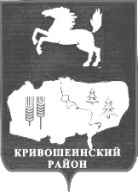 АДМИНИСТРАЦИЯ                                                                                              (ИСПОЛНИТЕЛЬНО-РАСПОРЯДИТЕЛЬНЫЙ ОРГАН  МУНИЦИПАЛЬНОГО ОБРАЗОВАНИЯ) –  АДМИНИСТРАЦИЯ КРИВОШЕИНСКОГО РАЙОНАул. Ленина, 26 с.Кривошеино, Томская область, 636300,  телефон: 2-14-90,  факс: 2-15-05                                                                                                                                                                                        Е-mail: kshadm@tomsk.gov.ru,  http://kradm.tomsk.ru , ОКПО 02377915, ИНН 7009001530 КПП 7009000107.12.2020г.									                  ИКМ-20Информацияо результатах внеплановой проверки по осуществлению внутреннего муниципального финансового контроля в сфере закупок товаров, работ, услуг для обеспечения нужд Исполнительно-распорядительного органа муниципального образования – Администрации Новокривошеинского сельского поселения В соответствии с частью 8 статьи 99 Федерального закона от 05.04.2013 № 44-ФЗ «О контрактной системе в сфере закупок товаров, работ, услуг для обеспечения государственных и муниципальных нужд», Постановление Правительства Российской Федерации от 17.08.2020 № 1235 «Об утверждении федерального стандарта внутреннего государственного (муниципального) финансового контроля «Проведение проверок, ревизий и обследований и оформление их результатов»», обращения от 15.09.2020 № 1005857, Распоряжение Администрации Кривошеинского района  от 12.10.2020 № 299-р «О проведении внеплановой проверки по осуществлению внутреннего муниципального финансового контроля в сфере закупок товаров, работ, услуг для обеспечения нужд Исполнительно-распорядительного органа муниципального образования – Администрации Новокривошеинского сельского поселения» проведено внеплановое  контрольное мероприятие по осуществлению внутреннего муниципального финансового контроля в сфере закупок товаров, работ, услуг для обеспечения нужд Исполнительно-распорядительного органа муниципального образования – Администрации Новокривошеинского сельского поселения.Срок проведения контрольного мероприятия: 5 рабочих дней.Дата начала проведения контрольного мероприятия: 30.11.2020г. Проверяемый период: с 14.09.2018 по 31.12.2018.Субъект проверки: Исполнительно-распорядительный орган муниципального образования - Администрация Новокривошеинского сельского поселения.РЕШЕНИЕ: Признать отсутствие нарушений на момент проверки в действиях Администрация Новокривошеинского сельского поселения Федерального закона № 44-ФЗ от 05.04.2013 г. «О контрактной системе в сфере закупок товаров, работ, услуг для обеспечения государственных и муниципальных нужд»..